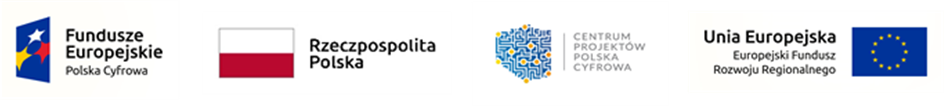 Formularz ofertowyWYKONAWCAZAMAWIAJĄCYGmina Elbląg z siedzibąul. Browarna 85, 82-300 Elblągtel. 55 234-18-84faks 55 234-08-71e-mail sekretariat@gminaelblag.plNawiązując do zaproszenia do złożenia oferty nr OW.271.03.2020 z dnia 28 kwietnia
 2020 r. na: „Dostawa sprzętu komputerowego dla uczniów i nauczycieli do realizacji zdalnego kształcenia w ramach programu - Zdalna szkoła”.Oferuję wykonanie przedmiotu zamówienia zgodnie ze szczegółowym opisem przedmiotu zamówienia, zgodnie z załącznikiem nr 1:Zgodnie z warunkami zawartymi w zaproszeniu do złożenia oferty stanowiącym integralną część niniejszej oferty:Przyjmuję warunki płatności określone w zaproszeniu: do 30 dni od daty wpływu do siedziby Zamawiającego prawidłowo wypełnionego rachunku / faktury VAT*, w której będzie uwidoczniony rachunek firmowy,Oświadczam, że zdobyłem informacje konieczne do przygotowania oferty, zapoznałem się z warunkami zamówienia i nie wnoszę do nich zastrzeżeń oraz przyjmuję warunki w nich zawarte,W razie wybrania mojej oferty zobowiązuję się do realizacji zamówienia zgodnie 
z obowiązującymi przepisami prawa, normami oraz na warunkach określonych przez Zamawiającego w zaproszeniu do złożenia oferty i wzorze umowy,W razie wybrania mojej oferty zobowiązuję się do złożenia deklaracji pochodzenia sprzętu używanego,Zamówienie wykonam:osobiście*,siłami podwykonawców: …………………………..*Deklaruję, że wszystkie oświadczenia i informacje zamieszczone w niniejszej ofercie są kompletne, prawdziwe i rzetelne,Oświadczam, że dołączony do zaproszenia do złożenia oferty ogólne warunki umowne zostały przeze mnie zaakceptowane i zobowiązuję się w przypadku wybrania mojej oferty do realizacji zadania na wyżej wymienionych warunkach,Oświadczam, że posiadam uprawnienia do wykonywania określonej działalności lub czynności,Oświadczam, że posiadam niezbędną wiedzę i doświadczenie oraz potencjał techniczny, a także dysponuję osobami zdolnymi do wykonywania zamówienia,Oświadczam, że posiadam ubezpieczenie od odpowiedzialności cywilnej w zakresie prowadzonej działalności,Oświadczam, że wyrażam zgodę na przetwarzanie moich danych osobowych zawartych w niniejszej ofercie dla potrzeb niezbędnych do realizacji procedury przetargowej zgodnie z ustawą o ochronie danych osobowych,Oświadczam, że wypełniłem obowiązki informacyjne przewidziane w art. 13 lub art. 14 Rozporządzenia Parlamentu Europejskiego i Rady (UE) 2016/679 z dnia 27 kwietnia 2016 r. w sprawie ochrony osób fizycznych w związku z przetwarzaniem danych osobowych i w sprawie swobodnego przepływu takich danych oraz uchylenia dyrektywy 95/46/WE – ogólne rozporządzenie o ochronie danych Dz. Urz. UE L 119 z 04.05.2016 wobec osób fizycznych, od których dane osobowe bezpośrednio lub pośrednio pozyskałem w celu ubiegania się o udzielenie zamówienia publicznego w niniejszym postępowaniu1.Załącznikami do niniejszej Oferty, stanowiącymi jej integralne części są:- załącznik nr 1 – szczegółowy opis przedmiotu zamówienia- załącznik nr 2 – klauzula informacyjna dotycząca trybu zapytania o cenę,- załącznik nr 3 – oświadczenie Wykonawcy dotyczące zakupu………………………………………..                         ( miejscowość, dnia)                                                                                      ………………………………………                                                                                                   (podpis osoby upoważnionej)         Pieczątka firmowa               (nazwa firmy, adres)* niepotrzebne skreślić1 W przypadku gdy wykonawca nie przekazuje danych osobowych innych niż bezpośrednio jego dotyczących lub zachodzi wyłączenie stosowania obowiązku informacyjnego, stosownie do art. 13 ust. 4 lub art. 14 ust. 5 RODO treści oświadczenia wykonawca nie składa (usunięcie treści oświadczenia np. przez jego wykreślenie).NazwaAdresREGONNIPNr telefonuNr faksuAdres e-mailOsoba uprawniona do kontaktówRodzaj sprzętuliczba sztukCena jednostkowa nettoVATCena jednostkowa bruttoKwota ogółem (cena jednostkowa brutto *liczba sztuk)Komputer przenośnyTablet2Inne (mysz)Łącznie:Łącznie: